International Strategic Collaboration Consortium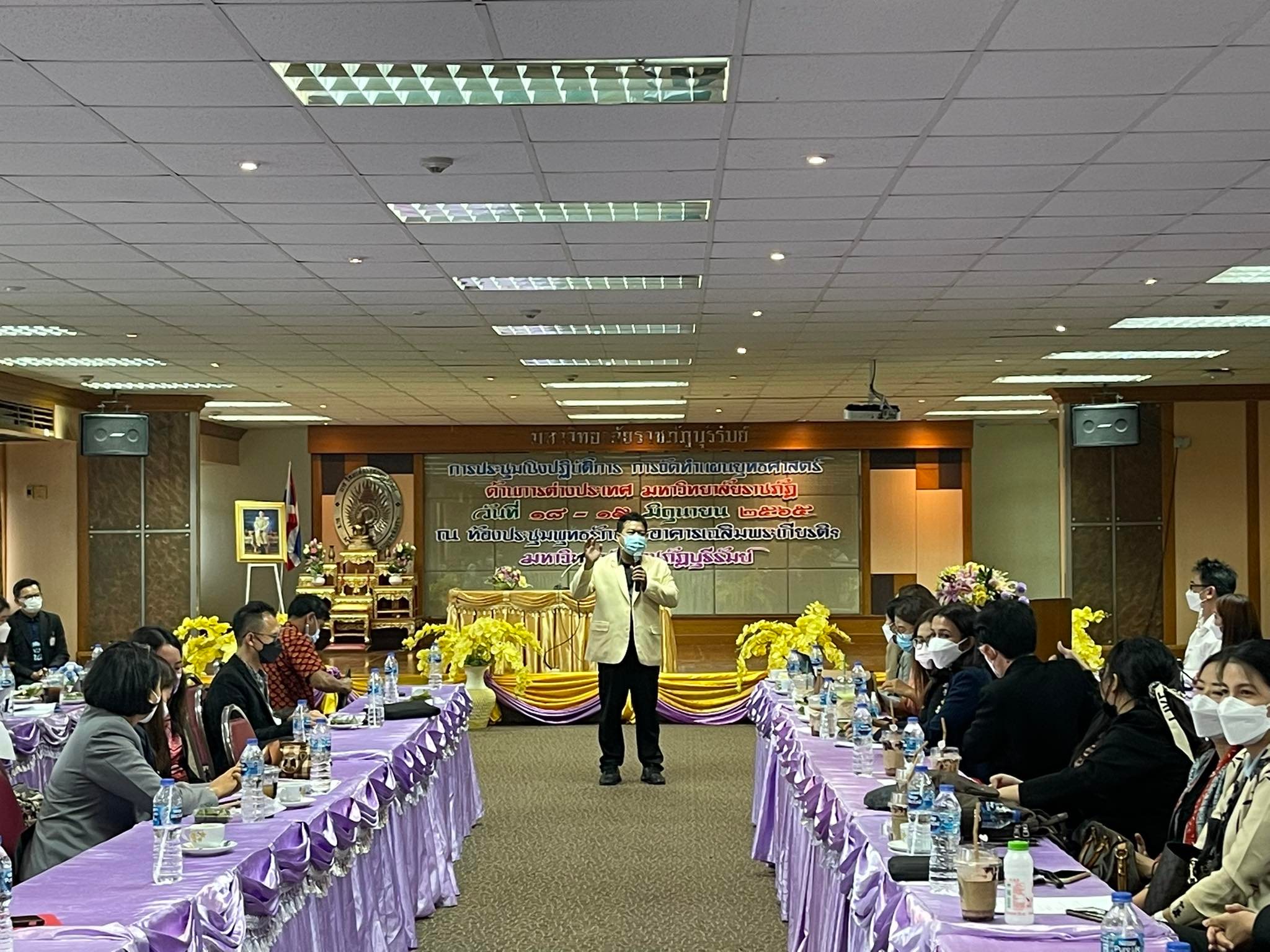 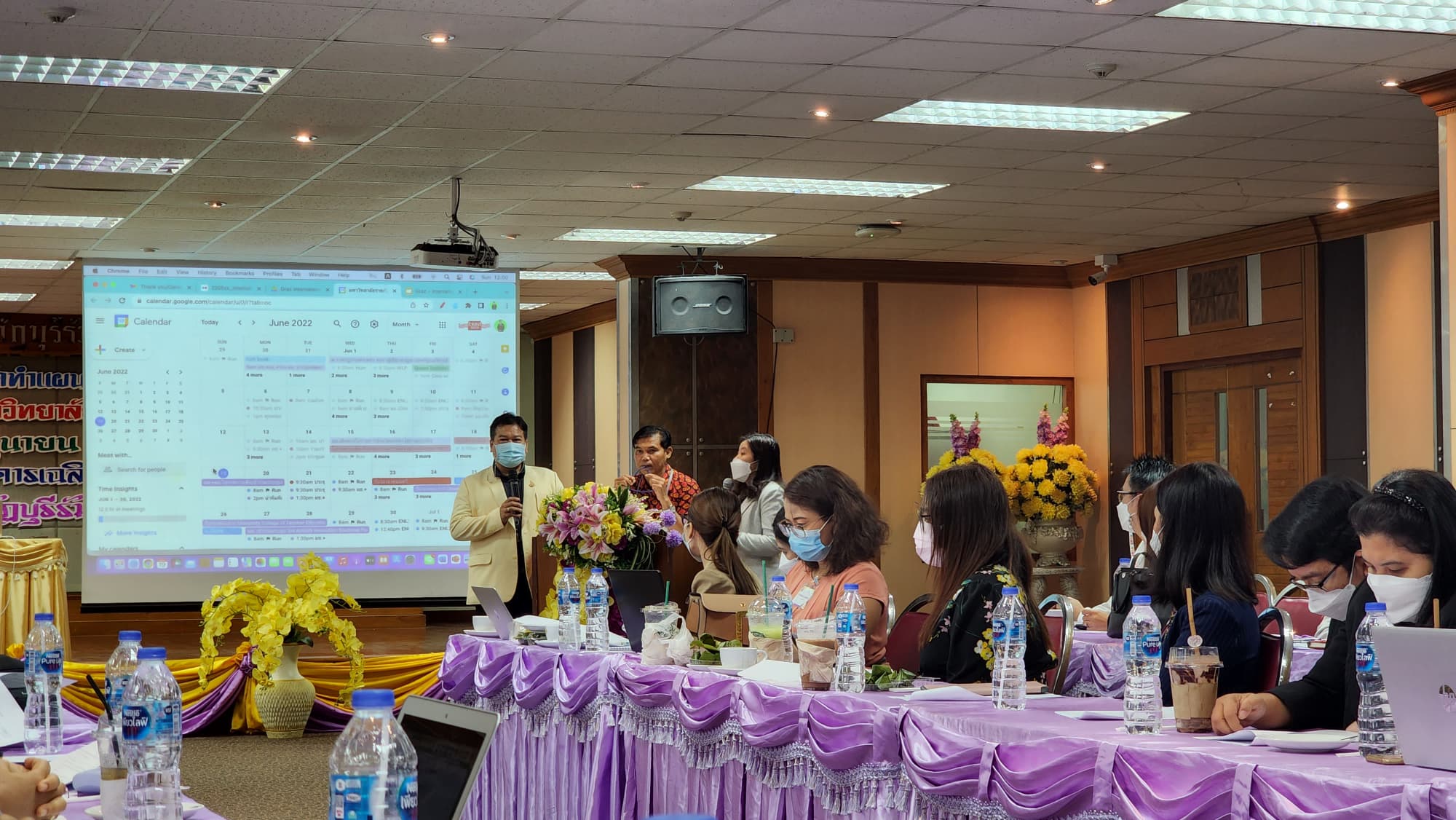 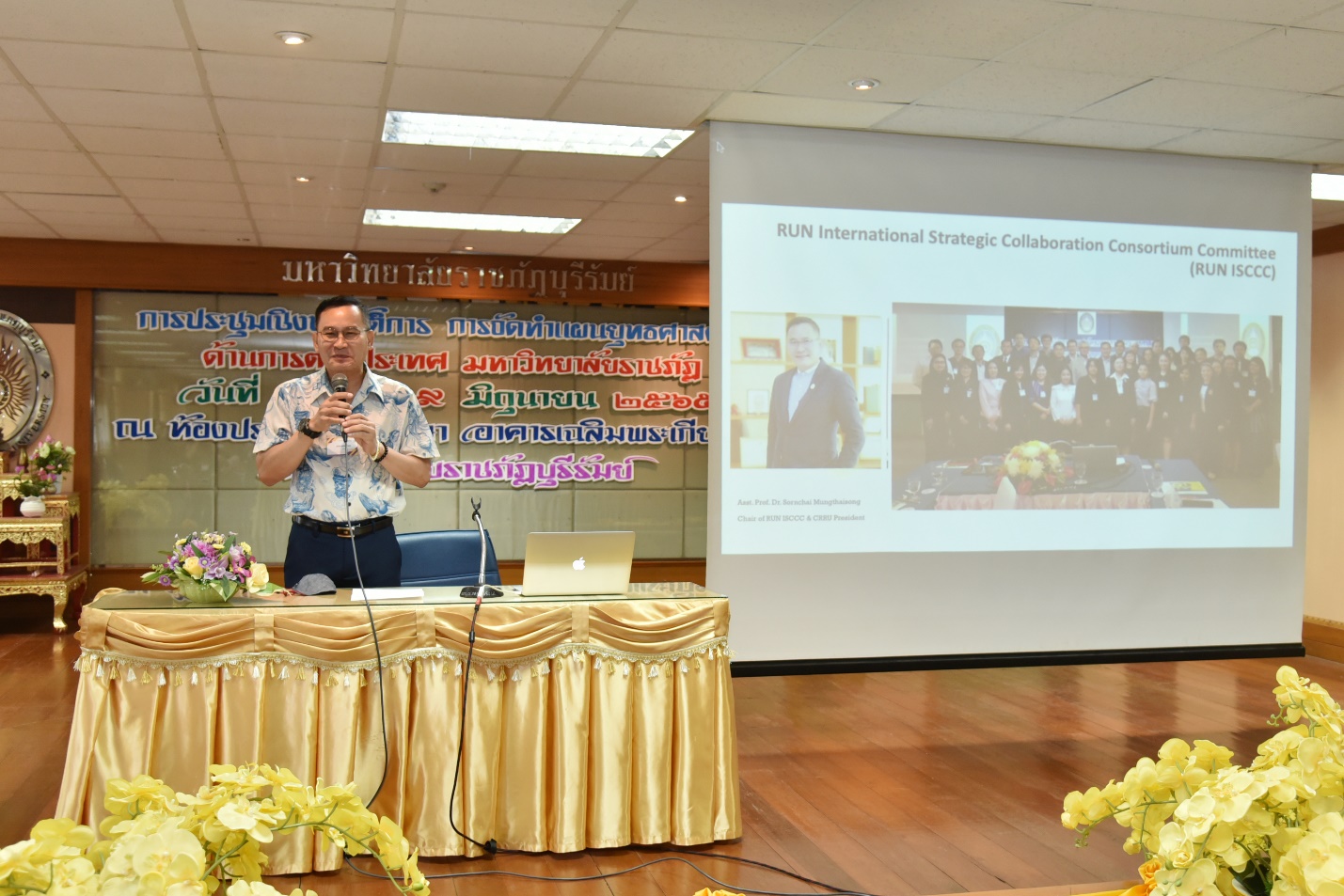 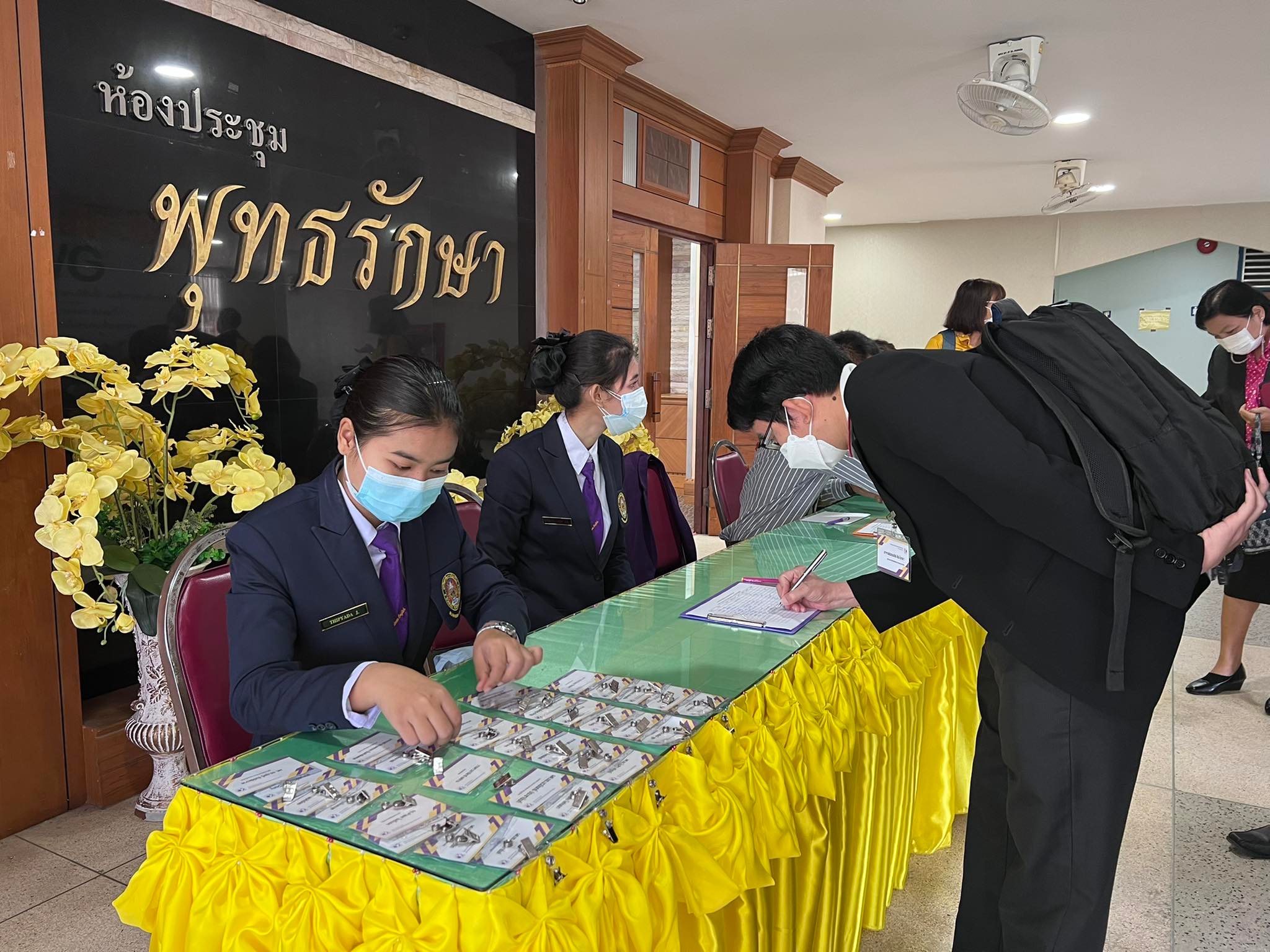 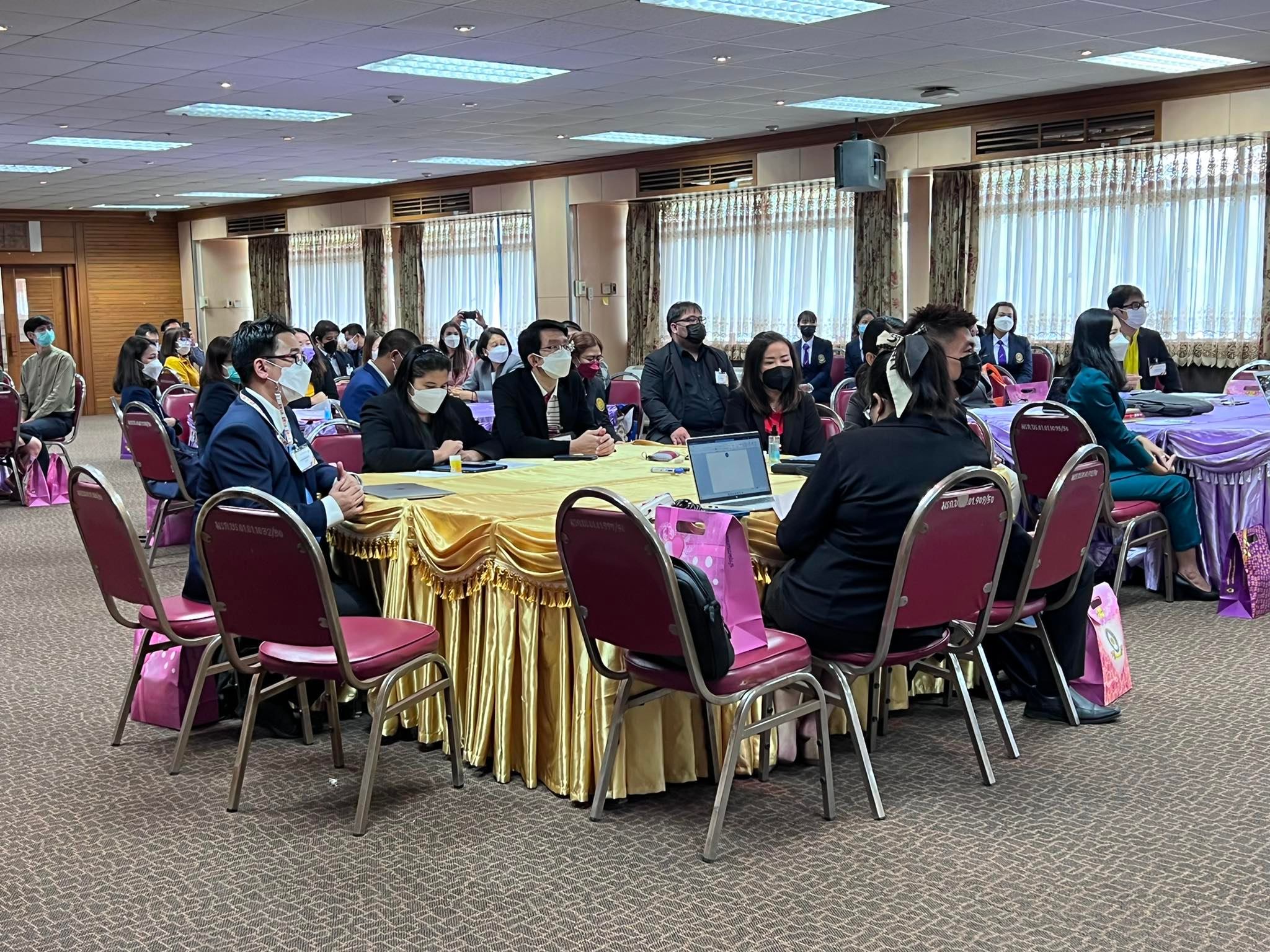 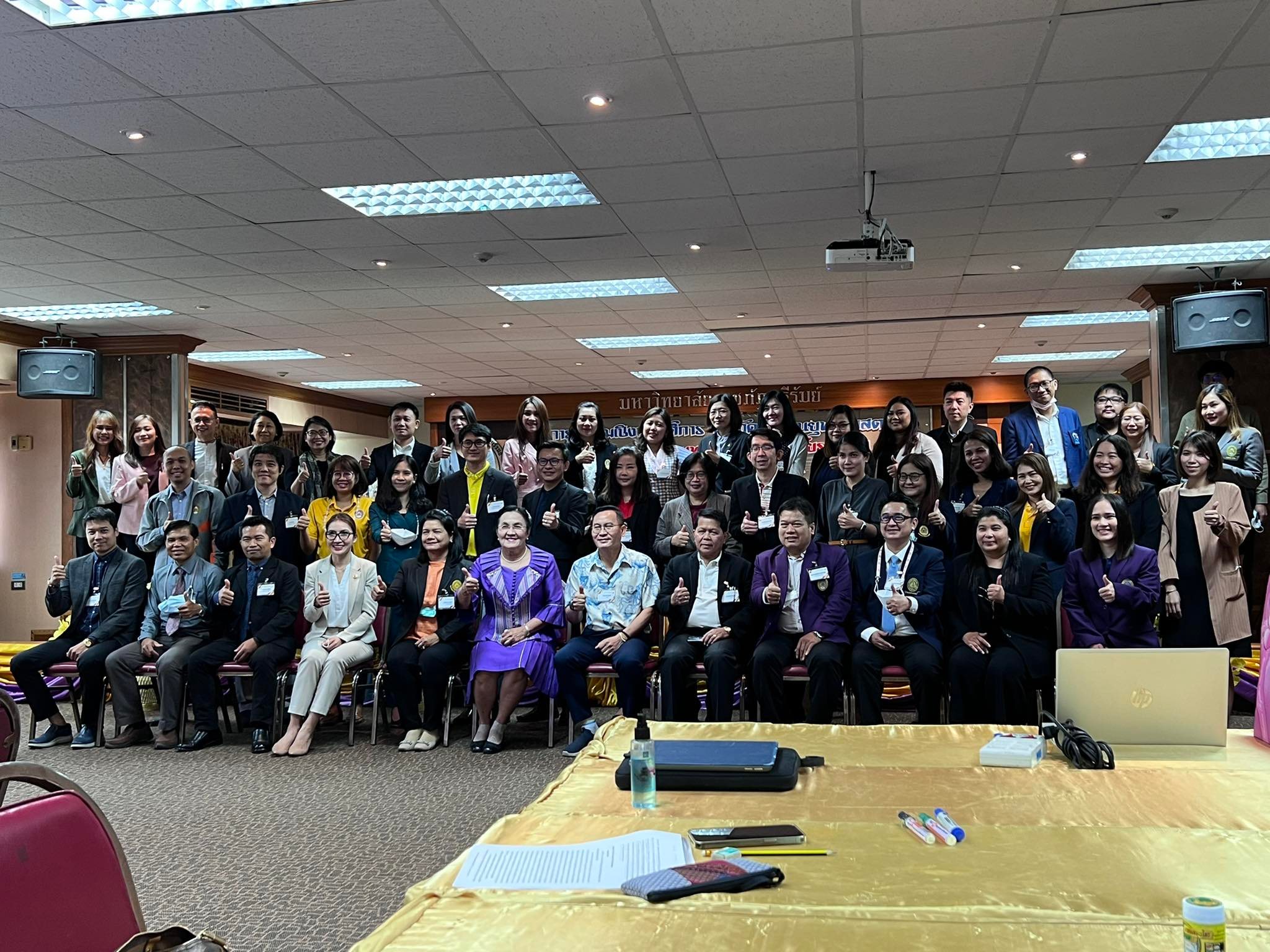 